-МЕСТНАЯ АДМИНИСТРАЦИЯМУНИЦИПАЛЬНОГО ОБРАЗОВАНИЯ ГОРОД ПЕТЕРГОФПОСТАНОВЛЕНИЕ «29»  октября 2021 г.				                                                              №131Об утверждении муниципальной программы «Проведение работ по военно-патриотическому воспитанию граждан» на 2022 годВ соответствии с Бюджетным  кодексом  РФ,Положением о бюджетном процессе в муниципальном образовании город Петергоф, Постановлением местной администрации МО город Петергоф от 26.09.2013 № 150 «Об утверждении  Положения о Порядке разработки, реализации и оценки эффективности  муниципальных программ и о Порядке разработки и реализации ведомственных целевых программ и планов по непрограммным расходам местного бюджета МО город Петергоф», местная администрация муниципального образования город Петергоф   	ПОСТАНОВЛЯЕТ:1. Утвердить муниципальную программу «Проведение работ по военно-патриотическому воспитанию граждан» на 2022 год согласно приложениям №1,2 к настоящему Постановлению.2. Настоящее Постановление вступает в силу с даты официального опубликования.3.  Контроль за исполнением настоящего Постановления оставляю за собой.Глава местной администрациимуниципального образования  город Петергоф                                                                        Т.С.ЕгороваПриложение №1к Постановлению МА МО город Петергоф от 29 октября 2021 г. №131ПАСПОРТ МУНИЦИПАЛЬНОЙ ПРОГРАММЫПриложение № 2 к Постановлению МА МО город Петергоф  от «29» октября 2021 г. № 131Утверждено                                                                                                                                                                         Глава местной администрации                                                                                                                                        МО г. Петергоф______________  Т.С.Егорова«___»________________2021гМУНИЦИПАЛЬНАЯ ПРОГРАММА «Проведение работ по военно-патриотическому воспитанию граждан» 1.Характеристика текущего состояния:Согласно пункту 3 статьи 3 Закона Санкт-Петербурга от 27.06.2013 № 425-62 «О реализации государственной молодежной политики в Санкт-Петербурге», одной из задач молодежной политики является «воспитание гражданственности и патриотизма в молодежной среде, содействие формированию правовых, культурных и нравственных ценностей среди молодежи». Данная Программа ориентирована, прежде всего, на подростков и молодежь, проживающих на территории муниципального образования город Петергоф. Зарождаясь из любви к своей «малой Родине», патриотические чувства, пройдя через ряд этапов на пути к своей зрелости, поднимаются до общегосударственного патриотического самосознания, до осознанной любви к своему Отечеству. Недооценка патриотизма как важнейшей составляющей общественного сознания приводит к ослаблению социально-экономических, духовных и культурных основ развития общества и государства. Этим и определяется приоритетность патриотического воспитания в общей системе воспитания граждан России.  Учитывая вышесказанное, необходима дальнейшая систематизация и координация действий по организации взаимодействия с образовательными учреждениями на территории муниципального образования, ветеранскими организациями Петергофа (на территории муниципального образования проживает около 1356 участников Великой Отечественной войны, блокадников, малолетних узников фашистских лагерей), творческими коллективами, в целях повышения эффективности проводимой патриотической работы. Программа построена с учетом потребностей жителей муниципального образования, направлена на поддержку позитивных тенденций в становлении и развитии молодого поколения. Каждый житель, опираясь на собственный опыт, знания, достижения, образование, инициативу, желание участвовать в значимых проектах, инициативах должен иметь возможность реализовать свой потенциал. 2.Цели муниципальной программы:Цель программы: создание условий для повышения гражданской ответственности жителей муниципального образования город Петергоф за судьбу страны, укрепления чувства сопричастности к великой истории и культуре России, родного города Петергофа, обеспечения преемственности поколений, воспитания гражданина, любящего свою Родину, семью, имеющего активную жизненную позицию3.Задачи муниципальной программы:- создание в МО г. Петергоф системы военно-патриотического воспитания граждан  через активизацию интереса к изучению истории России, родного города Петергофа,  формирование чувства уважения к прошлому нашей страны, ее героическим страницам, в том числе сохранение памяти о подвигах защитников Отечества;- совершенствование и развитие успешных форм и методов работы по патриотическому воспитанию с учетом динамично меняющейся ситуации, возрастных особенностей граждан;- сохранение, возрождение и развитие военно- исторических традиций Петергофа;- создание условий для активного взаимодействия ветеранских организаций в работе с детьми, подростками и молодежью, использование их опыта, нравственного и духовного потенциала для укрепления и развития преемственности поколений;- повышение уровня  информированности  жителей Петергофа о мероприятиях военно-патриотической направленности, реализуемых на территории муниципального образования город Петергоф4.Целевые показатели (индикаторы):1. Количество молодых граждан в возрасте от 7-18 лет, принимающих участие в реализации мероприятий военно-патриотической направленности, более 10%.2. Удельный вес населения муниципального образования, принявшего в отчетном периоде участие в мероприятиях, направленных на военно-патриотическое воспитание,  более 40,0 %;3. Количество средств, затраченных на одного жителя муниципального образования за период реализации Программы не менее 5,0 руб.5.Перечень и краткое описание подпрограмм (при наличии): Подпрограммы муниципальной программы отсутствуют.6.Сроки реализации муниципальной программы:I-IVквартал 2022 года.7.Перечень мероприятий муниципальной программы, прогнозные (ожидаемые) результаты реализации программы:8. Ресурсное обеспечение муниципальной программы:9.Анализ рисков реализации муниципальной:В процессе реализации муниципальной программы могут проявиться следующие риски реализации программы:-макроэкономические риски, которые возникают вследствие снижения темпов роста валового внутреннего продукта и уровня инвестиционной активности, а также высокой инфляции, что обуславливает увеличение объема необходимых финансовых средств для реализации мероприятий за счет увеличения стоимости работ и оборудования;-законодательные риски, которые возникают вследствие несовершенства, отсутствия или изменения правовых актов, а также их несогласованности, что обуславливает неправомерность выполнения мероприятий или нецелевое использование финансовых средств;-увеличение цен на товары и услуги в связи с инфляцией и как следствие невозможность закупки товаров и выполнения услуг в объемах, предусмотренными показателями мероприятий программ.В целях минимизации вышеуказанных рисков при реализации программы ответственный исполнитель программы:- обеспечивает своевременность мониторинга реализации программы;- вносит изменения в программу в части изменения (дополнения), исключения мероприятий программы и их показателей на текущий финансовый год или на оставшийся срок реализации программы;- вносит изменения в программу в части увеличения объемов бюджетных ассигнований на текущий финансовый год или на оставшийся срок реализации программы;- применяет индекс потребительских цен при корректировке программы при формировании бюджета муниципального образования на очередной финансовый год.К внутренним рискам относится риск недостижения запланированных результатов.Этот риск минимизируется путем полного раскрытия для общества результатов реализации муниципальной программы, а также усиления личной ответственности сотрудников за достижение запланированных результатов их выполнения.Приложение № 1 к муниципальной программе Сметный расчет «Участие в организации и проведении   фестиваля инсценированной патриотической песни «Я люблю тебя, Россия», посвященном Дню защитника Отечества»Руководитель структурного подразделения - начальник организационного отдела местной администрации МО г. Петергоф                                                        Н.О.РусановаПриложение №2 к муниципальной программе Сметный расчет «Участие в организации и проведении оборонно – спортивной и туристической игры «Зарница» Руководитель структурного подразделения - начальник организационного отдела местной администрации МО г. Петергоф                                                        Н.О.РусановаПриложение №3 к муниципальной программе Сметный расчет «Участие в проведении Дня призывника»Руководитель структурного подразделения - начальник организационного отдела местной администрации МО г. Петергоф                                                        Н.О.РусановаПриложение №4 к муниципальной программе Сметный расчет «Участие в организации и проведении торжественной церемонии приведения к клятве кадетов МЧС»Руководитель структурного подразделения - начальник организационного отдела местной администрации МО г. Петергоф                                                        Н.О.РусановаПриложение №5  к муниципальной программе Сметный расчет «Организация и проведение кинолекториев с показом военно-патриотических фильмов, созданных на средства муниципального образования город Петергоф»Руководитель структурного подразделения - начальник организационного отдела местной администрации МО г. Петергоф                                                        Н.О.РусановаПриложение №6  к муниципальной программе Сметный расчет«Организация и проведения фестиваля-конкурса детских и молодежных творческих коллективов МО г.Петергоф, посвященного 77-й годовщине Победы советского народа в Великой Отечественной войне»Руководитель структурного подразделения - начальник организационного отдела местной администрации МО г. Петергоф                                                        Н.О.РусановаПриложение №7  к муниципальной программе Сметный расчет «Изготовление подарочно - сувенирной продукции – книги «Юные за возрождение Петергофа»Руководитель структурного подразделения - начальник организационного отдела местной администрации МО г. Петергоф                                                        Н.О.РусановаПриложение № 8 к муниципальной программе Сметный расчет «Участие в торжественно-траурных мероприятиях с возложением венков, корзин и цветов, посвященных Дню полного освобождения Ленинграда от фашистской блокады, Дню освобождения Петергофа, Дню Победы, Дню памяти и скорби,Дню памяти жертв блокады, Дню высадки и гибели морского десанта»Руководитель структурного подразделения - начальник организационного отдела местной администрации МО г. Петергоф                                                        Н.О.РусановаПриложение №9 к муниципальной программе Сметный расчет «Организация и проведение акции памяти, посвященной 78 и 79 истребительным батальонам»Руководитель структурного подразделения - начальник организационного отдела местной администрации МО г. Петергоф                                                        Н.О.РусановаУтверждено регламентом местной администрацииМО г.ПетергофЛИСТ СОГЛАСОВАНИЯ        ПРОЕКТА   постановления местной администрации муниципального образования город Петергоф 1. Наименование документа: Постановление местной администрации муниципального образования город Петергоф «Об утверждении муниципальной программы «Проведение работ по военно-патриотическому воспитанию граждан» на 2022 год»2. Проект подготовлен (наименование отдела): организационный отдел.3. Лицо (разработчик документа), ответственное за согласование проекта (должность, ФИО): руководитель структурного подразделения - начальник организационного отдела Русанова Н.О.4.Отметка о согласовании с должностными лицами, структурными подразделениями:ЗАРЕГИСТРИРОВАНО: № _________  от  «______»_______________2021 год.РАЗОСЛАНО:  в дело-1экз.                          в прокуратуру-1экз.                          по принадлежности-1экз.Утверждено         Глава МА МО г.Петергоф       _______________/Т.С.Егорова/      «___»__________________2021г.Наименование программы«Проведение работ по военно-патриотическому воспитанию граждан»Наименование вопроса (вопросов) местного значения, к которому (которым) относится программа«Проведение работ по военно-патриотическому воспитанию граждан»Наименование заказчика программыМестная администрация муниципального образования город ПетергофОтветственный исполнитель программыОрганизационный отдел местной администрации муниципального образования город ПетергофНаименование подпрограмм программы (при их наличии)отсутствуютСоисполнители программыотсутствуютУчастники программыотсутствуютЦели программы- создание условий для повышения гражданской ответственности жителей муниципального образования город Петергоф за судьбу страны, укрепления чувства сопричастности к великой истории и культуре России, родного города Петергофа, обеспечения преемственности поколений, воспитания гражданина, любящего свою Родину, семью, имеющего активную жизненную позицию.Задачи программы- создание в МО г. Петергоф системы военно-патриотического воспитания граждан  через активизацию интереса к изучению истории России, родного города Петергофа,  формирование чувства уважения к прошлому нашей страны, ее героическим страницам, в том числе сохранение памяти о подвигах защитников Отечества; - совершенствование и развитие успешных форм и методов работы по патриотическому воспитанию с учетом динамично меняющейся ситуации, возрастных особенностей граждан; - сохранение, возрождение и развитие военно- исторических традиций Петергофа;- создание условий для активного взаимодействия ветеранских организаций в работе с детьми, подростками и молодежью, использование их опыта, нравственного и духовного потенциала для укрепления и развития преемственности поколений;- повышение уровня  информированности  жителей Петергофа о мероприятиях военно-патриотической направленности, реализуемых на территории муниципального образования город ПетергофЦелевые показатели (индикаторы)1. Количество молодых граждан в возрасте от 7-18 лет, принимающих участие в реализации мероприятий военно-патриотической направленности, более 10%.2. Удельный вес населения муниципального образования, принявшего в отчетном периоде участие в мероприятиях, направленных на военно-патриотическое воспитание, более 40,0 %;3.Количество средств, затраченных на одного жителя муниципального образования за период реализации Программы не менее 5,0 руб.Этапы и сроки реализации программыI-IV квартал  2022 годаОбъемы и источники финансирования программы, в том числе в разрезе подпрограмм (при их наличии), в том числе по годам реализации663,0 тыс. руб.Прогнозируемые (ожидаемые) результаты реализации программы1. Количество участников мероприятий  не менее 47050 чел.2. Количество мероприятий, направленных на военно-патриотическое воспитание граждан – 21. мероприятий3. Приобретение сувенирной продукции для награждения участников мероприятий военно-патриотической направленности -474 шт.№п/пНаименование мероприятияНаименование мероприятияНаименование мероприятияСроки реализацииСроки реализацииПрогнозируемые (ожидаемые) результатыПрогнозируемые (ожидаемые) результатыЗадача 1: создание в МО г. Петергоф системы военно-патриотического воспитания граждан  через активизацию интереса к изучению истории России, родного города Петергофа,  формирование чувства уважения к прошлому нашей страны, ее героическим страницам, в том числе сохранение памяти о подвигах защитников Отечества;Задача2: совершенствование и развитие успешных форм и методов работы по патриотическому воспитанию с учетом динамично меняющейся ситуации, возрастных особенностей граждан; Задача3: сохранение, возрождение и развитие военно- исторических традиций ПетергофаЗадача 1: создание в МО г. Петергоф системы военно-патриотического воспитания граждан  через активизацию интереса к изучению истории России, родного города Петергофа,  формирование чувства уважения к прошлому нашей страны, ее героическим страницам, в том числе сохранение памяти о подвигах защитников Отечества;Задача2: совершенствование и развитие успешных форм и методов работы по патриотическому воспитанию с учетом динамично меняющейся ситуации, возрастных особенностей граждан; Задача3: сохранение, возрождение и развитие военно- исторических традиций ПетергофаЗадача 1: создание в МО г. Петергоф системы военно-патриотического воспитания граждан  через активизацию интереса к изучению истории России, родного города Петергофа,  формирование чувства уважения к прошлому нашей страны, ее героическим страницам, в том числе сохранение памяти о подвигах защитников Отечества;Задача2: совершенствование и развитие успешных форм и методов работы по патриотическому воспитанию с учетом динамично меняющейся ситуации, возрастных особенностей граждан; Задача3: сохранение, возрождение и развитие военно- исторических традиций ПетергофаЗадача 1: создание в МО г. Петергоф системы военно-патриотического воспитания граждан  через активизацию интереса к изучению истории России, родного города Петергофа,  формирование чувства уважения к прошлому нашей страны, ее героическим страницам, в том числе сохранение памяти о подвигах защитников Отечества;Задача2: совершенствование и развитие успешных форм и методов работы по патриотическому воспитанию с учетом динамично меняющейся ситуации, возрастных особенностей граждан; Задача3: сохранение, возрождение и развитие военно- исторических традиций ПетергофаЗадача 1: создание в МО г. Петергоф системы военно-патриотического воспитания граждан  через активизацию интереса к изучению истории России, родного города Петергофа,  формирование чувства уважения к прошлому нашей страны, ее героическим страницам, в том числе сохранение памяти о подвигах защитников Отечества;Задача2: совершенствование и развитие успешных форм и методов работы по патриотическому воспитанию с учетом динамично меняющейся ситуации, возрастных особенностей граждан; Задача3: сохранение, возрождение и развитие военно- исторических традиций ПетергофаЗадача 1: создание в МО г. Петергоф системы военно-патриотического воспитания граждан  через активизацию интереса к изучению истории России, родного города Петергофа,  формирование чувства уважения к прошлому нашей страны, ее героическим страницам, в том числе сохранение памяти о подвигах защитников Отечества;Задача2: совершенствование и развитие успешных форм и методов работы по патриотическому воспитанию с учетом динамично меняющейся ситуации, возрастных особенностей граждан; Задача3: сохранение, возрождение и развитие военно- исторических традиций ПетергофаЗадача 1: создание в МО г. Петергоф системы военно-патриотического воспитания граждан  через активизацию интереса к изучению истории России, родного города Петергофа,  формирование чувства уважения к прошлому нашей страны, ее героическим страницам, в том числе сохранение памяти о подвигах защитников Отечества;Задача2: совершенствование и развитие успешных форм и методов работы по патриотическому воспитанию с учетом динамично меняющейся ситуации, возрастных особенностей граждан; Задача3: сохранение, возрождение и развитие военно- исторических традиций ПетергофаЗадача 1: создание в МО г. Петергоф системы военно-патриотического воспитания граждан  через активизацию интереса к изучению истории России, родного города Петергофа,  формирование чувства уважения к прошлому нашей страны, ее героическим страницам, в том числе сохранение памяти о подвигах защитников Отечества;Задача2: совершенствование и развитие успешных форм и методов работы по патриотическому воспитанию с учетом динамично меняющейся ситуации, возрастных особенностей граждан; Задача3: сохранение, возрождение и развитие военно- исторических традиций Петергофа1.1.Участие в организации и проведении фестиваля инсценированной патриотической песни «Я люблю тебя, Россия», посвященной Дню защитника ОтечестваI квартал I квартал I квартал I квартал Ожидается до 300 участников, жителей МО г.ПетергофПриобретение сувенирной продукции в количестве 24 шт.2.2.Участие в организации и проведении оборонно – спортивной и туристической игры «Зарница»II кварталII кварталII кварталII кварталОжидается до 500 участников, жителей МО г.ПетергофПриобретение сувенирной продукции в количестве 30 шт.3.3.Участие в проведении Дня призывникаII, IV кварталыII, IV кварталыII, IV кварталыII, IV кварталыОжидается до 300 участников, жителей МО г.ПетергофПриобретение сувенирной продукции в количестве 20 шт.4.4.Участие в организации и проведении торжественной церемонии приведения к клятве кадетов МЧСIV кварталIV кварталIV кварталIV кварталОжидается до 300 участников, жителей МО г.ПетергофПриобретение сувенирной продукции в количестве 120 шт.5.5.Организация и проведение кинолекториев с показом военно-патриотических фильмов, созданных на средства муниципального образования ПетергофII-IV кварталII-IV кварталII-IV кварталII-IV кварталКоличество мероприятий – 7Ожидается до 1750 участников, жителей МО г.Петергоф6.6.Организация и проведение фестиваля-конкурса детских и молодежных творческих коллективов МО г.Петергоф, посвященного 76-й годовщине Победы советского народа в Великой Отечественной войнеII кварталII кварталII кварталII кварталКоличество мероприятий – 1Ожидается более 300 участников, жителей МО г.Петергоф7.7.Изготовление подарочно - сувенирной продукции – книги «Юные за возрождение ПетергофаI кварталI кварталI кварталI кварталИзготовление сувенирной продукции в количестве 300 шт.Задача 4:создание условий для активного взаимодействия ветеранских организаций в работе с детьми, подростками и молодежью, использование их опыта, нравственного и духовного потенциала для укрепления и развития преемственности поколенийЗадача 4:создание условий для активного взаимодействия ветеранских организаций в работе с детьми, подростками и молодежью, использование их опыта, нравственного и духовного потенциала для укрепления и развития преемственности поколенийЗадача 4:создание условий для активного взаимодействия ветеранских организаций в работе с детьми, подростками и молодежью, использование их опыта, нравственного и духовного потенциала для укрепления и развития преемственности поколенийЗадача 4:создание условий для активного взаимодействия ветеранских организаций в работе с детьми, подростками и молодежью, использование их опыта, нравственного и духовного потенциала для укрепления и развития преемственности поколенийЗадача 4:создание условий для активного взаимодействия ветеранских организаций в работе с детьми, подростками и молодежью, использование их опыта, нравственного и духовного потенциала для укрепления и развития преемственности поколенийЗадача 4:создание условий для активного взаимодействия ветеранских организаций в работе с детьми, подростками и молодежью, использование их опыта, нравственного и духовного потенциала для укрепления и развития преемственности поколенийЗадача 4:создание условий для активного взаимодействия ветеранских организаций в работе с детьми, подростками и молодежью, использование их опыта, нравственного и духовного потенциала для укрепления и развития преемственности поколенийЗадача 4:создание условий для активного взаимодействия ветеранских организаций в работе с детьми, подростками и молодежью, использование их опыта, нравственного и духовного потенциала для укрепления и развития преемственности поколений1.1.Участие в торжественно-траурных мероприятиях с возложением венков, корзин  и цветов, посвященных Дню полного освобождения Ленинграда от фашистской блокады, Дню освобождения Петергофа, Дню Победы, Дню памяти и скорби, Дню памяти жертв блокады, Дню высадки и гибели морского десантаI – IV кварталыI – IV кварталыКоличество мероприятий – 7Ожидается до 18400 участников, жителей МО г.ПетергофКоличество мероприятий – 7Ожидается до 18400 участников, жителей МО г.ПетергофКоличество мероприятий – 7Ожидается до 18400 участников, жителей МО г.Петергоф2.2.Организация и проведение акции памяти, посвященной 78 и 79 истребительным батальонамIII кварталIII кварталКоличество мероприятий – 1Ожидается до 200 участников, жителей МО г.ПетергофКоличество мероприятий – 1Ожидается до 200 участников, жителей МО г.ПетергофКоличество мероприятий – 1Ожидается до 200 участников, жителей МО г.ПетергофЗадача 5: повышение уровня  информированности  жителей Петергофа о мероприятиях военно-патриотической направленности, реализуемых на территории муниципального образования город ПетергофЗадача 5: повышение уровня  информированности  жителей Петергофа о мероприятиях военно-патриотической направленности, реализуемых на территории муниципального образования город ПетергофЗадача 5: повышение уровня  информированности  жителей Петергофа о мероприятиях военно-патриотической направленности, реализуемых на территории муниципального образования город ПетергофЗадача 5: повышение уровня  информированности  жителей Петергофа о мероприятиях военно-патриотической направленности, реализуемых на территории муниципального образования город ПетергофЗадача 5: повышение уровня  информированности  жителей Петергофа о мероприятиях военно-патриотической направленности, реализуемых на территории муниципального образования город ПетергофЗадача 5: повышение уровня  информированности  жителей Петергофа о мероприятиях военно-патриотической направленности, реализуемых на территории муниципального образования город ПетергофЗадача 5: повышение уровня  информированности  жителей Петергофа о мероприятиях военно-патриотической направленности, реализуемых на территории муниципального образования город ПетергофЗадача 5: повышение уровня  информированности  жителей Петергофа о мероприятиях военно-патриотической направленности, реализуемых на территории муниципального образования город Петергоф1.1.Размещение информации о проводимых мероприятиях военно-патриотической направленности:  - на интернет сайтах(официальном сайте МО г.Петергофhttp://www.mo-petergof.spb.ru/публичной странице муниципального образования город Петергоф ВКонтактеhttps://vk.com/public124512539)- в газете «Муниципальная перспектива» - на информационных стендах МО г.Петергоф I – IV кварталыI – IV кварталыБолее 25 000 жителейБолее 50 публикацийБолее 25 000 жителейБолее 50 публикацийБолее 25 000 жителейБолее 50 публикацийНаименование мероприятия программы (подпрограммы, при наличии)Вид источника финансированияНеобходимый объем бюджетных ассигнований, тыс. руб.Участие в организации и проведении фестиваля инсценированной патриотической песни «Я люблю тебя, Россия», посвященной Дню защитника ОтечестваБюджет МО город Петергоф на 2022 год16,1Участие в организации и проведении оборонно – спортивной и туристической игры «Зарница»Бюджет МО город Петергоф на 2022 год75,0Участие в проведении Дня призывникаБюджет МО город Петергоф на 2022 год40,0Участие в организации и проведении торжественной церемонии приведения к клятве кадетов МЧСБюджет МО город Петергоф на 2022 год81,3Организация и проведение кинолекториев с показом патриотических и краеведческих фильмов, созданных на средства муниципального образования ПетергофБюджет МО город Петергоф на 2022 год110,0Организация и проведение фестиваля-конкурса детских и молодежных творческих коллективов МО г.Петергоф, посвященного 77-й годовщине Победы советского народа в Великой Отечественной войнеБюджет МО город Петергоф на 2022 год63,3Изготовление подарочно - сувенирной продукции – книги «Юные за возрождение ПетергофаБюджет МО город Петергоф на 2022 год156,0Участие в торжественно-траурных мероприятиях с возложением венков, корзин  и цветов, посвященных Дню полного освобождения Ленинграда от фашистской блокады, Дню освобождения Петергофа, Дню Победы, Дню памяти и скорби, Дню памяти жертв блокады, Дню высадки и гибели морского десантаБюджет МО город Петергоф на 2022 год110,5Организация и проведение акции памяти, посвященной 78 и 79 истребительным батальонамБюджет МО город Петергоф на 2022 год10,8Размещение информации о проводимых мероприятиях:  - на интернет сайтах(официальном сайте МО г.Петергофhttp://www.mo-petergof.spb.ru/ публичной странице муниципального образования город Петергоф ВКонтактеhttps://vk.com/public124512539) - в газете «Муниципальная перспектива» - на информационных стендахБез финансированияБез финансирования №п/пНаименование товараКол-воЕд.Цена за ед., руб.Стоимость, руб.1Кубок  28 см., зол24шт.667,0016 008,00 Итого: 2416 008,00  №п/пНаименование товараЕд.изм.Кол-воЦена за ед.,руб.Стоимость, руб.1. Рюкзак подростковый Шт.302 500,0075 000,00Итого:3075 000,00№п/пНаименование товараЕд.изм.Кол-воЦена за ед.,руб.Сумма,руб.1. Портативная колонкаШт.202 000,0040 000,00Итого:2040 000,00№п/пНаименование товараКол-воЕд.измеренияЦеназа ед.руб.Стоимость,руб.1. Расходы на приобретение подарочно - сувенирной продукции для вручения детям и подросткам, проживающим на территории МО город Петергоф – участникам торжественной церемонии приведения к клятве кадетов МЧС России  1. Расходы на приобретение подарочно - сувенирной продукции для вручения детям и подросткам, проживающим на территории МО город Петергоф – участникам торжественной церемонии приведения к клятве кадетов МЧС России  1. Расходы на приобретение подарочно - сувенирной продукции для вручения детям и подросткам, проживающим на территории МО город Петергоф – участникам торжественной церемонии приведения к клятве кадетов МЧС России  1. Расходы на приобретение подарочно - сувенирной продукции для вручения детям и подросткам, проживающим на территории МО город Петергоф – участникам торжественной церемонии приведения к клятве кадетов МЧС России  1. Расходы на приобретение подарочно - сувенирной продукции для вручения детям и подросткам, проживающим на территории МО город Петергоф – участникам торжественной церемонии приведения к клятве кадетов МЧС России  1. Расходы на приобретение подарочно - сувенирной продукции для вручения детям и подросткам, проживающим на территории МО город Петергоф – участникам торжественной церемонии приведения к клятве кадетов МЧС России  1.1Знак «Кадет МЧС России»60Шт.605,0036 300,001.2Шарф трикотажный с символикой МЧС России, трехцветный, размер 16х14060Шт.750,0045 000,00Итого:120      81 300,00№п/пНаименование Кол-воЕд.изм.Стоимостьза ед.руб.Общая стоимость1Организация и проведение кинолекториев с показом военно-патриотических фильмов, созданных на средства муниципального образования Петергоф - продолжительностью 1 час 30 мин.7усл.15 710,00109 970,00Итого:109 970,00№п/пНаименованиеКол-воЦеназа ед. в руб.Общая стоимость,руб.1.Организация и проведение фестиваля-конкурса детских и молодежных творческих коллективов МО г.Петергоф, посвященного 77-й годовщине Победы советского народа в Великой Отечественной войне1 усл.63300,0063300,00Итого:63300,00№п/пНаименование Кол-воЕд.изм.Цена за ед.руб.Общая стоимость,руб.1Изготовление и доставка книги 
«Юные – за возрождение Петергофа» (320 страниц,  1+1, формат  21х14,5 см, мягкий переплет, матовая ламинация)300Шт.520,00156 000,00Итого:156 000,00№п/пНаименование товараКол-воЕд.Ценаза ед.,  руб.Общая стоимость, руб.Поставка цветочной продукции для возложения во время проведения торжественно-траурных мероприятий, посвященных памятным датам в 2021 году:Поставка цветочной продукции для возложения во время проведения торжественно-траурных мероприятий, посвященных памятным датам в 2021 году:Поставка цветочной продукции для возложения во время проведения торжественно-траурных мероприятий, посвященных памятным датам в 2021 году:Поставка цветочной продукции для возложения во время проведения торжественно-траурных мероприятий, посвященных памятным датам в 2021 году:Поставка цветочной продукции для возложения во время проведения торжественно-траурных мероприятий, посвященных памятным датам в 2021 году:Поставка цветочной продукции для возложения во время проведения торжественно-траурных мероприятий, посвященных памятным датам в 2021 году:1.Торжественно-траурные мероприятия, посвященные 78-й годовщине полного освобождения Ленинграда  от фашистской блокады  (День полного освобождения Ленинграда от фашистской блокады на мемориале «Малая Пискаревка», День освобождения Петергофа на мемориале «Приморский»), январь 2022 г.1.Торжественно-траурные мероприятия, посвященные 78-й годовщине полного освобождения Ленинграда  от фашистской блокады  (День полного освобождения Ленинграда от фашистской блокады на мемориале «Малая Пискаревка», День освобождения Петергофа на мемориале «Приморский»), январь 2022 г.1.Торжественно-траурные мероприятия, посвященные 78-й годовщине полного освобождения Ленинграда  от фашистской блокады  (День полного освобождения Ленинграда от фашистской блокады на мемориале «Малая Пискаревка», День освобождения Петергофа на мемориале «Приморский»), январь 2022 г.1.Торжественно-траурные мероприятия, посвященные 78-й годовщине полного освобождения Ленинграда  от фашистской блокады  (День полного освобождения Ленинграда от фашистской блокады на мемориале «Малая Пискаревка», День освобождения Петергофа на мемориале «Приморский»), январь 2022 г.1.Торжественно-траурные мероприятия, посвященные 78-й годовщине полного освобождения Ленинграда  от фашистской блокады  (День полного освобождения Ленинграда от фашистской блокады на мемориале «Малая Пискаревка», День освобождения Петергофа на мемориале «Приморский»), январь 2022 г.1.Торжественно-траурные мероприятия, посвященные 78-й годовщине полного освобождения Ленинграда  от фашистской блокады  (День полного освобождения Ленинграда от фашистской блокады на мемориале «Малая Пискаревка», День освобождения Петергофа на мемориале «Приморский»), январь 2022 г.1.1Гвоздика красная стандарт370шт.45,0016650,001.2Венок овальный 1,5/0,8 м с использованием искусственных цветов:основа искусственная, зелень, гвоздика красная 100шт., лилия белая 20 шт., лента атласная белая 2/0,25 м с надписью (нанесение золотой краской)1шт.4500,004500,00Итого:37121 150,002. Торжественный митинг с возложением венков и цветов, посвященный 77-й годовщине Победы советского народа в Великой Отечественной войне 1941 - 1945 годов на мемориале «Приморский», май 2022 г.2. Торжественный митинг с возложением венков и цветов, посвященный 77-й годовщине Победы советского народа в Великой Отечественной войне 1941 - 1945 годов на мемориале «Приморский», май 2022 г.2. Торжественный митинг с возложением венков и цветов, посвященный 77-й годовщине Победы советского народа в Великой Отечественной войне 1941 - 1945 годов на мемориале «Приморский», май 2022 г.2. Торжественный митинг с возложением венков и цветов, посвященный 77-й годовщине Победы советского народа в Великой Отечественной войне 1941 - 1945 годов на мемориале «Приморский», май 2022 г.2. Торжественный митинг с возложением венков и цветов, посвященный 77-й годовщине Победы советского народа в Великой Отечественной войне 1941 - 1945 годов на мемориале «Приморский», май 2022 г.2. Торжественный митинг с возложением венков и цветов, посвященный 77-й годовщине Победы советского народа в Великой Отечественной войне 1941 - 1945 годов на мемориале «Приморский», май 2022 г.2.1Гвоздика красная стандарт736шт.45,0033120,002.2Венок овальный 1,5/0,8 м с использованием искусственных цветов: основа искусственная, зелень, роза красная 50 шт., хризантема белая 80 шт., гвоздика красная 50 шт., ягоды декоративные 20 шт., лента атласная красная 2/0,25 м с надписью (нанесение золотой краской)2шт.4550,009100,00Итого:73842 220,003. Траурная церемония возложения венков и цветов, посвященная Дню памяти и скорби на мемориале «Приморский», июнь 2022 г.3. Траурная церемония возложения венков и цветов, посвященная Дню памяти и скорби на мемориале «Приморский», июнь 2022 г.3. Траурная церемония возложения венков и цветов, посвященная Дню памяти и скорби на мемориале «Приморский», июнь 2022 г.3. Траурная церемония возложения венков и цветов, посвященная Дню памяти и скорби на мемориале «Приморский», июнь 2022 г.3. Траурная церемония возложения венков и цветов, посвященная Дню памяти и скорби на мемориале «Приморский», июнь 2022 г.3. Траурная церемония возложения венков и цветов, посвященная Дню памяти и скорби на мемориале «Приморский», июнь 2022 г.3.1Гвоздика красная стандарт292шт.45,0013140,003.2Венок овальный 1,5/0,8 м с использованием искусственных цветов: основа искусственная, зелень, роза красная 50 шт., хризантема белая 75 шт., гвоздика красная 50 шт., ягоды декоративные 20 шт., лента атласная красная 2/0,25 м с надписью (нанесение золотой краской)2шт.4530,009060,00Итого:29422 200,004. Траурная церемония возложения венков и цветов, посвященная Дню памяти жертв блокады Ленинграда на мемориале «Малая Пискаревка», сентябрь 2022г.4. Траурная церемония возложения венков и цветов, посвященная Дню памяти жертв блокады Ленинграда на мемориале «Малая Пискаревка», сентябрь 2022г.4. Траурная церемония возложения венков и цветов, посвященная Дню памяти жертв блокады Ленинграда на мемориале «Малая Пискаревка», сентябрь 2022г.4. Траурная церемония возложения венков и цветов, посвященная Дню памяти жертв блокады Ленинграда на мемориале «Малая Пискаревка», сентябрь 2022г.4. Траурная церемония возложения венков и цветов, посвященная Дню памяти жертв блокады Ленинграда на мемориале «Малая Пискаревка», сентябрь 2022г.4. Траурная церемония возложения венков и цветов, посвященная Дню памяти жертв блокады Ленинграда на мемориале «Малая Пискаревка», сентябрь 2022г.4.1Гвоздика красная стандарт150шт.45,006750,004.2Венок овальный 1,0/0,5 м с использованием искусственных цветов: основа искусственная, зелень, роза красная 70 шт., гвоздика 40 шт., хризантема50 шт., лента атласная красная 2/ 0,25 м с надписью(нанесение золотой краской)1шт.4400,004400,00Итого:15111 150,005.  Траурные церемонии возложения цветов и корзин, посвященные 81-й годовщине высадки и гибели морского десанта на мемориале «Приморский, к мемориальной доске на ул. Морского десанта д.1 , октябрь 2022г.5.  Траурные церемонии возложения цветов и корзин, посвященные 81-й годовщине высадки и гибели морского десанта на мемориале «Приморский, к мемориальной доске на ул. Морского десанта д.1 , октябрь 2022г.5.  Траурные церемонии возложения цветов и корзин, посвященные 81-й годовщине высадки и гибели морского десанта на мемориале «Приморский, к мемориальной доске на ул. Морского десанта д.1 , октябрь 2022г.5.  Траурные церемонии возложения цветов и корзин, посвященные 81-й годовщине высадки и гибели морского десанта на мемориале «Приморский, к мемориальной доске на ул. Морского десанта д.1 , октябрь 2022г.5.  Траурные церемонии возложения цветов и корзин, посвященные 81-й годовщине высадки и гибели морского десанта на мемориале «Приморский, к мемориальной доске на ул. Морского десанта д.1 , октябрь 2022г.5.  Траурные церемонии возложения цветов и корзин, посвященные 81-й годовщине высадки и гибели морского десанта на мемориале «Приморский, к мемориальной доске на ул. Морского десанта д.1 , октябрь 2022г.5.1 Гвоздика красная стандарт150шт.45,006750,005.2 Цветочная композиция в корзине:корзина плетеная растительного происхождения с ручкой (диаметр 40 см., высотой 60 см), декоративная зелень, хризантема кустовая белая, гвоздика стандартная красная, лента атласная красная  2/0,25 м с надписью (нанесение золотой краской)2шт.3500,007000,00Итого:15213 750,00Всего:1706110 470,00№п/пНаименование товараКол-воЕд.изм.Ценаза ед.руб.Общая стоимость1.Расходы на поставку цветочной продукции для возложения во время проведения акции памяти, посвященной 78 и 79 истребительным батальонам:Расходы на поставку цветочной продукции для возложения во время проведения акции памяти, посвященной 78 и 79 истребительным батальонам:Расходы на поставку цветочной продукции для возложения во время проведения акции памяти, посвященной 78 и 79 истребительным батальонам:Расходы на поставку цветочной продукции для возложения во время проведения акции памяти, посвященной 78 и 79 истребительным батальонам:Расходы на поставку цветочной продукции для возложения во время проведения акции памяти, посвященной 78 и 79 истребительным батальонам:1.Гвоздика красная стандарт240шт.45,010 800,00Итого:24010 800,00Наименование органа, подразделения, ФИО должностного лицаДата поступленияКраткое содержание замечаний, подпись, датаЗамечание устраненоЗаместитель главы местной администрацииТуманова К.В.Начальник ФЭОКостарева А.В.Главный специалист отдела закупок и юридического сопровожденияПихлапу Г.В.Начальник организационного отдела Русанова Н.О.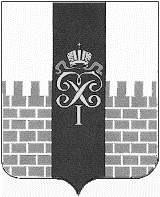 